CAMARA MUNICIPAL DE SANTA BRANCA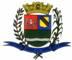 SECRETARIA DE FINANÇAS - CNPJ.01.958.948/0001-17PCA AJUDANTE BRAGA 108 CENTRO SANTA BRANCAData: 11/02/2016 11:36:04Balancete da Despesa do período de 01/01/2016 até 31/01/2016 Sistema CECAM (Página: 1 / 2)TOTAL	71.108,88	71.108,88CAMARA MUNICIPAL DE SANTA BRANCA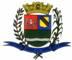 SECRETARIA DE FINANÇAS - CNPJ.01.958.948/0001-17PCA AJUDANTE BRAGA 108 CENTRO SANTA BRANCAData: 11/02/2016 11:36:04Balancete da Despesa do período de 01/01/2016 até 31/01/2016 Sistema CECAM (Página: 2 / 2)SANTA BRANCA, 31 de Janeiro de 20162.01 - CAMARA MUNICIPAL DE SANTA BRANCADotaçãoDotaçãoEmpenhadoEmpenhadoLiquidadoPagoFUNCIONAL PROGRAMÁTICAFichaD.R.InicialAlteraçãoAutorizadoSaldo AtualDisponívelReservadoAnteriorNo PeríodoAtualA PagarAnteriorNo PeríodoAtualAnteriorNo PeríodoAtualProcessado01 - PODER LEGISLATIVO1.590.000,001.590.000,001.419.223,581.419.223,58170.776,42170.776,42107.157,3870.712,6070.712,6063.619,0463.619,047.093,561 - CAMARA MUNICIPAL1.590.000,001.590.000,001.419.223,581.419.223,58170.776,42170.776,42107.157,3870.712,6070.712,6063.619,0463.619,047.093,561 - Legislativa1.590.000,001.590.000,001.419.223,581.419.223,58170.776,42170.776,42107.157,3870.712,6070.712,6063.619,0463.619,047.093,5631 - Ação Legislativa1.590.000,001.590.000,001.419.223,581.419.223,58170.776,42170.776,42107.157,3870.712,6070.712,6063.619,0463.619,047.093,561 - MANUTENÇÃO DA CAMAR1.590.000,001.590.000,001.419.223,581.419.223,58170.776,42170.776,42107.157,3870.712,6070.712,6063.619,0463.619,047.093,562001 - MANUTENÇÃO DA C1.590.000,001.590.000,001.419.223,581.419.223,58170.776,42170.776,42107.157,3870.712,6070.712,6063.619,0463.619,047.093,563.1.90.11.00 - VENCIMENTO101890.000,00890.000,00834.675,96834.675,9655.324,0455.324,0455.324,0455.324,0455.324,0455.324,043.1.90.11.01 - VENCIMENT21.963,4021.963,4021.963,4021.963,4021.963,4021.963,403.1.90.11.37 - GRATIFIC9.689,219.689,219.689,219.689,219.689,219.689,213.1.90.11.60 - REMUNER23.671,4323.671,4323.671,4323.671,4323.671,4323.671,433.1.90.13.00 - OBRIGAÇÕE201222.600,00222.600,00221.469,14221.469,141.130,861.130,861.130,861.130,861.130,861.130,863.1.90.13.01 - FGTS1.130,861.130,861.130,861.130,861.130,861.130,863.3.90.30.00 - MATERIAL301110.000,00110.000,00104.061,46104.061,465.938,545.938,545.938,54976,97976,97976,973.3.90.30.01 - COMBUSTÍ4.734,574.734,574.734,5797,0097,0097,003.3.90.30.07 - GÊNEROS364,00364,00364,0040,0040,0040,003.3.90.30.21 - MATERIAL839,97839,97839,97839,97839,97839,973.3.90.36.00 - OUTROS SE4015.000,005.000,004.759,344.759,34240,66240,66240,66240,66240,66240,663.3.90.36.99 - OUTROS S240,66240,66240,66240,66240,66240,663.3.90.39.00 - OUTROS SE501260.400,00260.400,00152.257,68152.257,68108.142,32108.142,32100.087,9813.040,0713.040,078.054,348.054,344.985,733.3.90.39.01 - ASSINATU540,00540,00540,0040,1340,1340,133.3.90.39.17 - MANUTE5.400,005.400,005.400,003.3.90.39.43 - SERVIÇOS12.000,0012.000,0011.096,51903,49903,49903,49903,493.3.90.39.58 - SERVIÇO8.200,008.200,007.497,34702,66702,66702,66702,663.3.90.39.77 - VIGILÂNC1.950,001.950,001.300,00650,00650,00650,00650,003.3.90.39.81 - SERVIÇOS1.200,001.200,001.149,0051,0051,0051,0051,003.3.90.39.90 - SERVIÇOS14.000,0014.000,0014.000,003.3.90.39.99 - OUTROS S64.852,3264.852,3259.105,1310.692,7910.692,795.747,195.747,194.945,604.4.90.52.00 - EQUIPAME601102.000,00102.000,00102.000,00102.000,00TOTAL ORÇAMENTÁRIO1.590.000,001.590.000,001.419.223,581.419.223,58170.776,42170.776,42107.157,3870.712,6070.712,6063.619,0463.619,047.093,56TOTAL SUPRIMENTO FINANCEIROTOTAL SUPRIMENTO FINANCEIROTOTAL SUPRIMENTO FINANCEIROTOTAL EXTRAORÇAMENTÁRIOTOTAL EXTRAORÇAMENTÁRIOTOTAL EXTRAORÇAMENTÁRIO7.489,847.489,8411.3.81.26.00 - OUTROS C580101ASSISTENCIA MEDICAASSISTENCIA MEDICAASSISTENCIA MEDICA1.457,121.457,1221.8.81.01.10 - PENSAO ALI531501PENSAO JUDICIAL ALIMENTICIAPENSAO JUDICIAL ALIMENTICIAPENSAO JUDICIAL ALIMENTICIA697,89697,8921.8.81.01.15 - RETENCOE531401EMPRESTIMOS BANCARIOSEMPRESTIMOS BANCARIOSEMPRESTIMOS BANCARIOS5.334,835.334,83TOTAL DE RESTOS A PAGARTOTAL DE RESTOS A PAGARTOTAL DE RESTOS A PAGARTOTAL EXTRA + SUPRIMENTO + RESTOS APTOTAL EXTRA + SUPRIMENTO + RESTOS APTOTAL EXTRA + SUPRIMENTO + RESTOS AP7.489,847.489,84DotaçãoEmpenhadoEmpenhadoLiquidadoPagoFUNCIONAL PROGRAMÁTICAFichaD.R.InicialAlteraçãoAutorizadoSaldo AtualDisponívelReservadoAnteriorNo PeríodoAtualA PagarAnteriorNo PeríodoAtualAnteriorNo PeríodoAtualProcessadoSALDO PARA O MÊS SEGUINTESALDO PARA O MÊS SEGUINTETESOURARIATESOURARIA0,00BANCOS CONTA MOVIMENTOBANCOS CONTA MOVIMENTO78.778,00----------------------TOTAL DE CAIXA E BANCOSTOTAL DE CAIXA E BANCOS78.778,00----------------------TOTAL GERALTOTAL GERAL149.886,88=============EVANDRO LUIZ DE MELO SOUSAANTONIO CARLOS DE OLIVEIRAJOSE FRANCISCO DA SILVA1SP147248/0-8RG. 20.143.977-3CHEFE DA COORD FINANCEIRARESPONS.P.TESOURARIAPRESIDENTE